This Addendum 1 hereby modifies the RFP as follow:I.	Attachment 5, Submission form for Technical Proposal, has been replaced in its entirety with Attachment 5, Submission form for Technical Proposal, Revision 1.  The revised version includes additional meeting space on Date 2 and removes Food and Beverage meals on Date 4.For changes to the RFP document, any deletions in the RFP are shown in strikeout font (strikeout font) and any insertions are shown in underlined font (underlined font).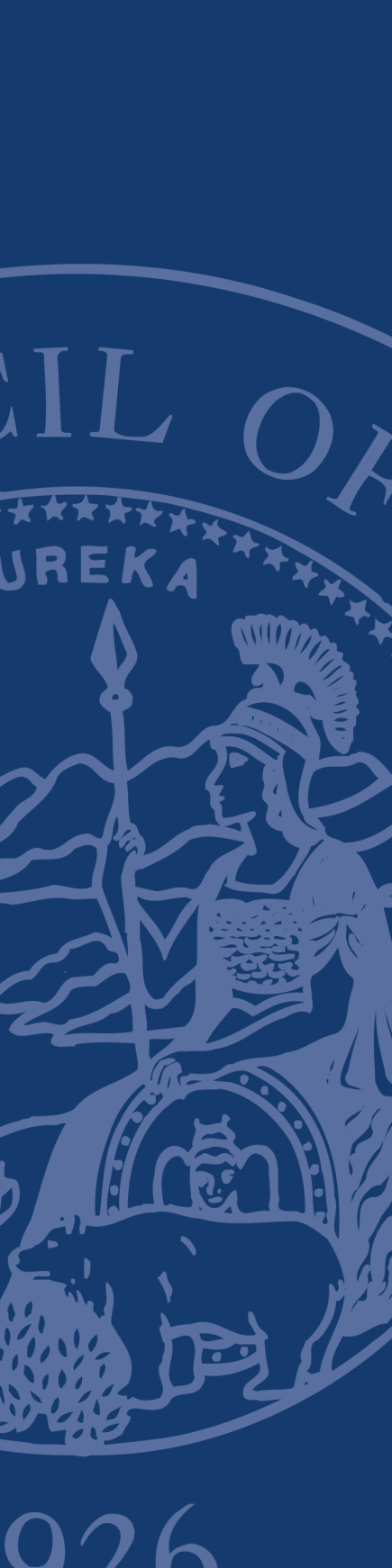 REQUEST FOR PROPOSALSAdministRative Office of the Courts Regarding:Juvenile Law institute(Full Conference Services)ADDENDUM NO:  1RFP Number:   ASU TD-012-LMPROPOSALS DUE:  Wednesday, May 16, 2012, at close OF BUSINESS (PST)